DECLARATION CONCERNING THE PAYMENT OF THE ERASMUS + GRANTI hereby declare that I consent to the ERASMUS + grant being paid to me in the form of transfers to my account:........................, date.................................................           Signature...............................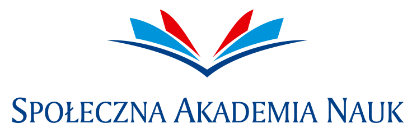 Erasmus+ programmeName and surnameAlbum’s numberAddress for correspondenceRegistered addressContact telephone numerE-mailBank name: ____________________________________ Bank Branch______________Bank address: _______________________________________________________Bank account owner: _______________________________________The address of the bank account’s owner as specified in the contract with the bank___________________________________________________________________Full bank account number: __________________Swift code:_________Account currency: EUR